ПРОЄКТ (4)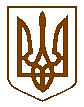 УКРАЇНАБілокриницька   сільська   радаРівненського   району    Рівненської    областіВ И К О Н А В Ч И Й       К О М І Т Е ТРІШЕННЯлютого  2021  року                                                                                      № Про звільнення від оплати за харчування окремих категорій дітей в дошкільних навчальних закладах Білокриницької сільської ради Відповідно до статті 5 Закону України «Про охорону дитинства», статей 1, 2 Закону України «Про державну допомогу сім’ям з дітьми», статті 25 Закону України « Про освіту», пункту 3 статті 21 Закону України «Про загальну середню освіту», статей 33, 35 Закону України «Про дошкільну освіту», пункту 1 постанови Кабінету Міністрів України від 02.02.2011 № 116 «Про затвердження Порядку надання послуг з харчування дітей у дошкільних навчальних закладах, учнів у загальноосвітніх та професійно-технічних навчальних закладах, операції з надання яких звільняються від обкладення податком на додану вартість», постанови Кабінету Міністрів України від 26.08.2002 № 1243 «Про невідкладні питання діяльності дошкільних та інтернатних закладів», наказу Міністерства освіти і науки України та  Міністерства  охорони  здоров’я  України від 17.04.2006 № 298/227 «Про затвердження Інструкції з організації харчування дітей у дошкільних навчальних закладах», зареєстрованого Міністерством  юстиції України  від 05.05.2006 № 523/12397,керуючись Законом України «Про місцеве самоврядування в Україні» та взявши до уваги подані документи громадян пільгової категорії населення, виконавчий комітет Білокриницької сільської радиВ И Р І Ш И В :Звільнити на 100% від батьківської плати за харчування дітей в комунальному закладі «Шубківський заклад дошкільної освіти (ясла-садок) загального типу Білокриницької сільської ради» Рівненського району Рівненської області:Люльку Сергія Сергійовича за  харчування сина, Люльки Сергія Сергійовича, 06.07.2016 р.н. (дитина учасника АТО);Цимбалюка Олега Яковича за  харчування сина, Цимбалюка Олександра Олеговича, 28.08.2016 р.н. (дитина учасника АТО);Кириленка Миколу Вікторовича за  харчування сина, Кириленка Владислава Миколайовича, 09.01.2018 р.н. (дитина учасника АТО);Мазурець Василя вікторовича за  харчування:сина, Мазурець Матвія Васильовича, 29.11.2014 р.н. (дитина учасника АТО);сина, Мазурець Тимофія Васильовича, 06.07.2017 р.н. (дитина учасника АТО);доньки, Мазурець Ольги Василівни, 05.08.2018 р.н. (дитина учасника АТО).Чумак Руслана Анатолійовича за харчування сина, Чумак Георгія Руслановича, 21.07.2017 р.н. (дитина учасника АТО);Кононенка Валерія Миколайовича за харчування:сина, Кононенка Артема Валерійовича, 27.04.2018 р.н. (дитина учасника АТО);сина, Кононенка Владислава Валерійовича, 27.04.2018 р.н. (дитина учасника АТО).Тишкуна Віталія Святославовича за  харчування сина, Тишкуна Тимофія Віталійовича, 15.02.2016 р.н. (дитина учасника АТО);Мельника Ярослава Ярославовича за  харчування доньки, Мельник Злати Ярославівни, 20.01.2015 р.н. (дитина учасника АТО);Іващенка Дмитра Олеговича за  харчування сина, Іващенко Мирона Дмитровича, 04.04.2017 р.н. (дитина учасника АТО);Бодака Олексія Михайловича за  харчування доньки, Бодак Маріанна Олексіївна, 24.11.2016 р.н. (дитина учасника АТО);Шпака Володимира Андрійовича за  харчування сина, Шпака Андрія Володимировича, 24.01.2015 р.н. (дитина учасника АТО);Родніцького Сергія Володимировича за  харчування сина, Родніцького Нікіти Сергійовича, 12.03.2016 р.н. (дитина учасника АТО);Козєнєва Василя Юрійовича за  харчування доньки, Козєнєвої Катерини Василівни, 07.12.2015 р.н. (дитина учасника АТО).Контроль за виконанням даного рішення покласти на члена виконавчого комітету  С. Мельничук. Сільський голова                                                                 Тетяна ГОНЧАРУК